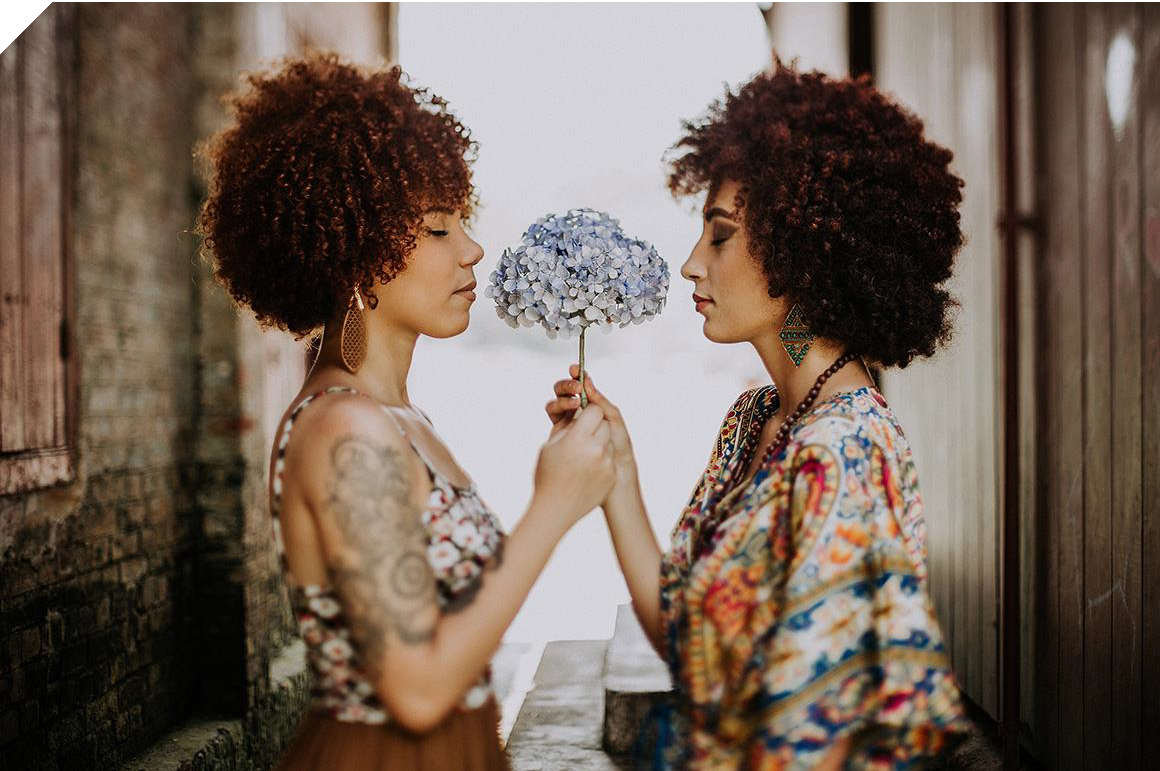 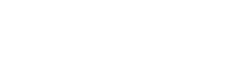 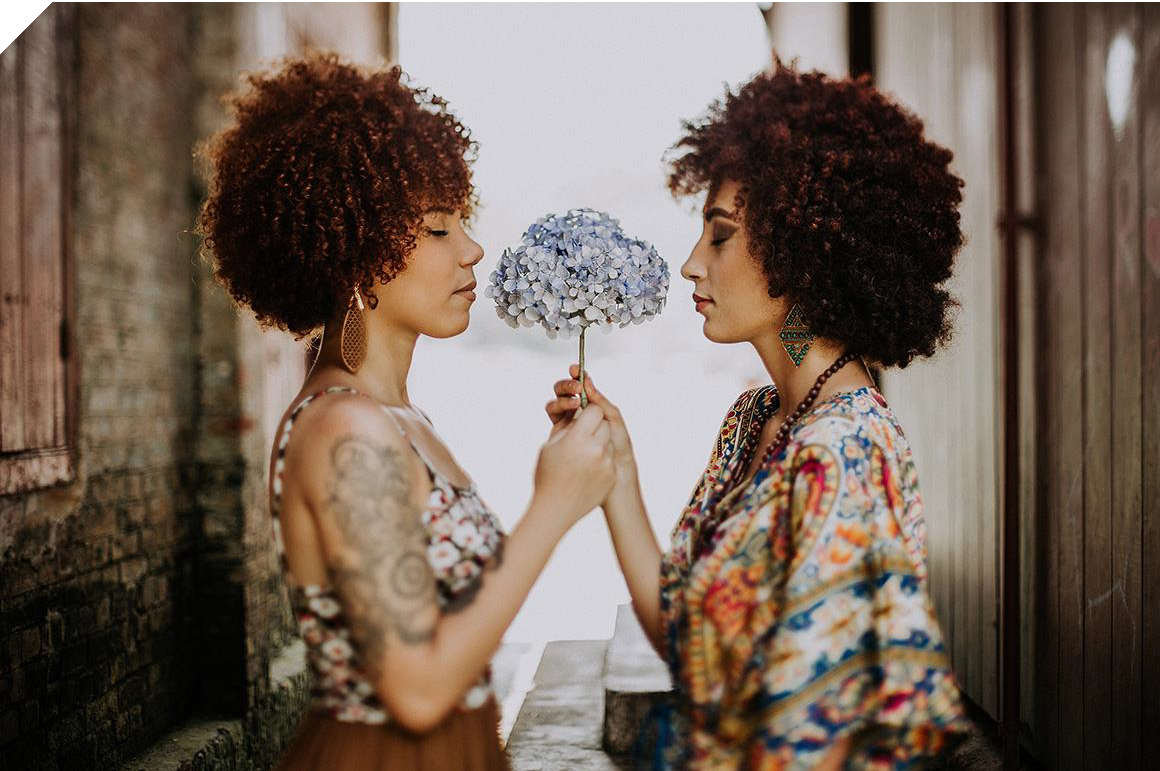 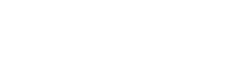 I N N H O L D S F O R T E G N E L S ESuperOfficehttps://docs.superoffice.com/onsite/requirements/index.html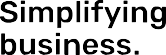 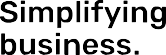 Visma Business/ Visma Global/ Visma LønnSystemkrav er de kravene programvare stiller til maskinvaren i en datamaskin før programvaren kan brukes. Disse kravene er ofte brukt som en retningslinje istedenfor et krav. Her er to sett med systemkrav gitt: ett minimumskrav (må være oppfylt for at programvaren i det hele tatt skal kunne kjøre), og et sett med anbefalte systemkrav (for en god ytelse i programvaren). Datamaskiner med enda lavere ytelse enn minimumskravet kan noen ganger kjøre programvaren, men det vil ikke bli en representativ opplevelse av programvaren. Amesto Solutions anbefaler at våre tekniske konsulenter undersøker kundens infrastruktur for å komme kvalifiserte anbefalinger i forhold til kundens spesifikke behov, for å ivareta en god     kundeopplevelse.Operativsystem krav:Database krav:Hardwarekrav:Server2.3.3	TerminalserverMerknader:Minimum er det absolutte minimum for at applikasjonen skal kunne kjøre, den anbefalte konfigurasjonen skal føre til et stabilt, driftssikkert og hurtig miljø for brukeren. Det skal derfor merkes at et minimum kan oppleves tregt hvis det på maskinen er installert mange applikasjoner som kan skape konflikter på arbeidsstasjon/server.Hastighet på de respektive databasene er proporsjonalt med transaksjonsmengden og ytelses-mengden til en server; høy transaksjonsmengde krever høyere Hardware krav.Ved høyere transaksjonsmengde og store datamengder vil det også være hensiktsmessig å legge database serveren på en egen server og applikasjonene på en annen.Anbefaler alltid å ha siste pacther og servicepacker installert. Programvare kan ha versjons-avhengighet når disse skal integreres med hverandre.Visma Lønn/Global/CRM (VAF) krever domene pålogging med DNS.Visma Dokumentsenter krever diskplass til dokumenter som blir lagret, dette avhenger av  mengden dokumenter som blir lagret.SQLFor norske installasjoner: Collation: Danish_Norwegian_CI_ASPorterFås på forespørsel ifht hvilken applikasjon som skal installeresKrav til skannere:Skanneren må kunne skanne i 300 DPI i svart/hvit. Dette medfører at OCR tolken kan gjenkjenne informasjonen/teksten på dokumentene.TIFF 4 komprimering. Ved å bruke tiff 4 komprimering blir filstørrelsen på de innskannede dokumenter akseptabel i forhold til lagringsplass.TWAIN driver. Skannere må være twain kompatibel.Ytterlige spesifikasjoner, oppsett av shares, nettverk, servicer og tilganger tas med konsulenter i avklaringsmøter før oppgradering/installasjon. 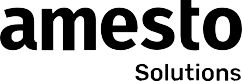 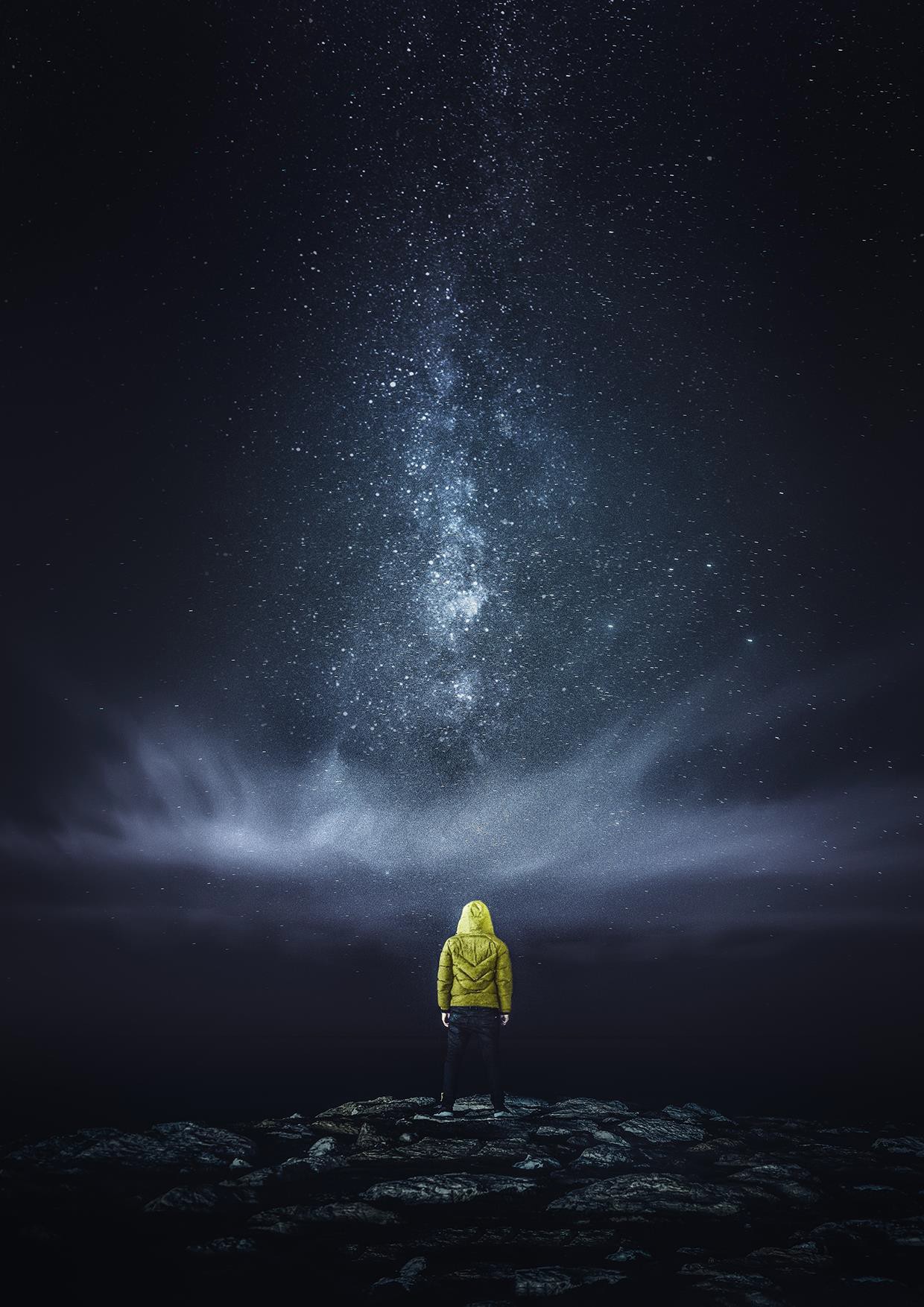 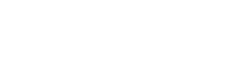 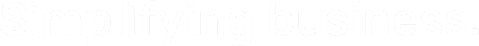 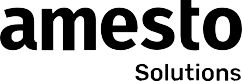 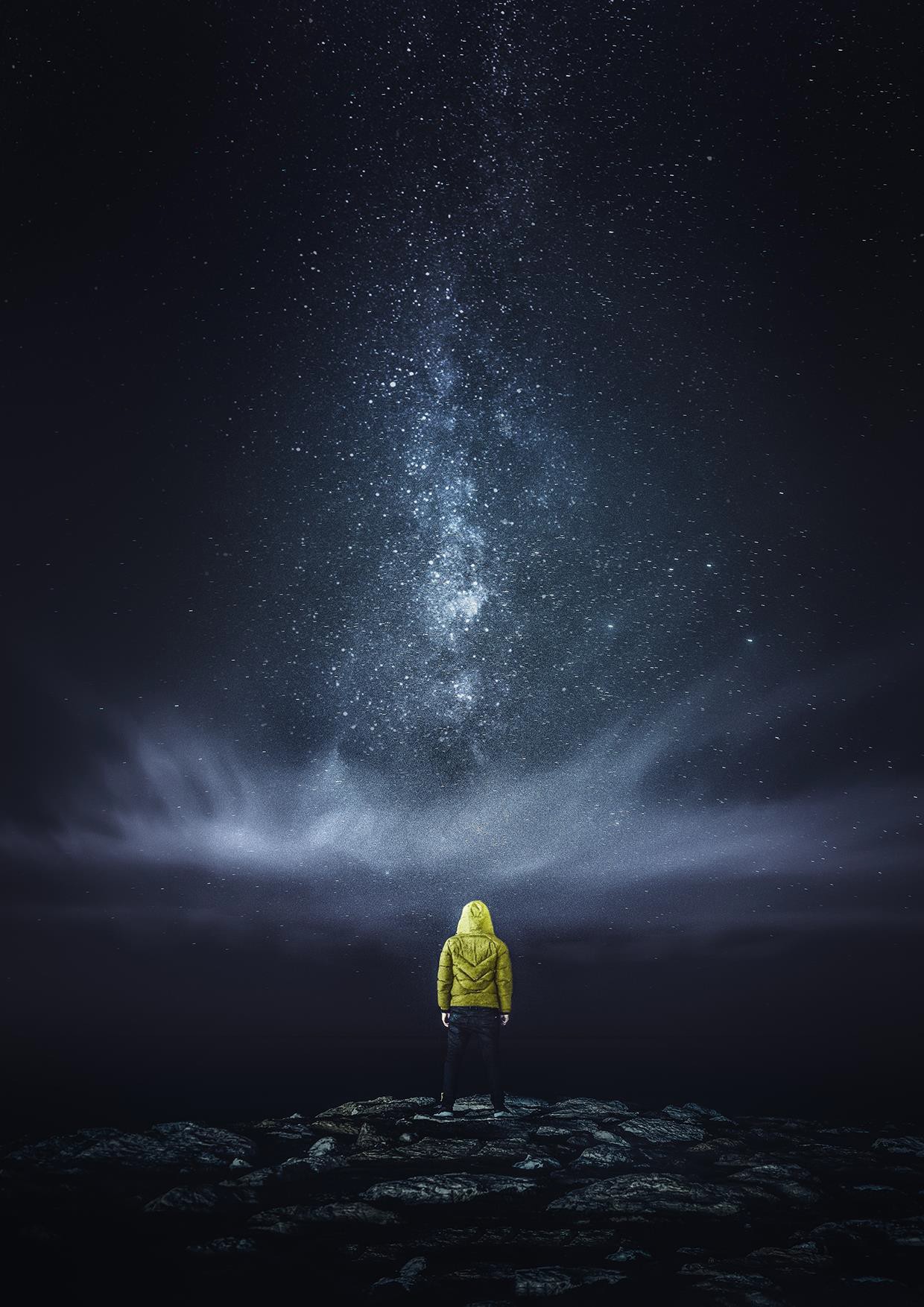 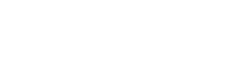 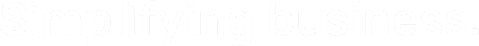 Amesto Solutions AS Smeltedigelen 1, 0195 Oslo www.amestosolutions.noOperativsystemHuldt &LillevikVismaGlobal/LønnVisma BusinessNettverk	KlientVisma BusinessNettverk	KlientKommentar:Windows XP / Vista /Server 2003----Utgår –støttes ikke.Windows 7----Utgår –støttes ikke.Windows 8----Utgår –støttes ikke.Windows 10OKOK-OKWindows Server2008 og R2----Utgår –støttes ikke.Windows Server2012----Utgår –Støttes ikkeWindows Server2012 R2OKOKOKOKWindows Server2016 og 2019OKOKOKOKDatabaseverktøyAktuelle operativsystem /nettverkKommentarMSSQL 2005 ExpressMicrosoftUtgår – støttes ikke.MSSQL 2008 og R2MicrosoftUtgår – støttes ikke.MSSQL 2012MicrosoftStøttes kun av Visma Lønn.MSSQL 2014MicrosoftStøttes kun av Visma LønnMSSQL 2016MicrosoftAlle versjonerMSSQL 2017MicrosoftAlle versjonerMSSQL 2019MicrosoftAlle versjoner| 12Operativsystem:Windows 8.1Windows 10Windows Server 2012 R2 Windows Server 2016Windows Server 2019Prosessor:Anbefalt: > Xeon Quad prosessor.Minimum: XeonInternminne:Anbefalt: > 12 GB (64 bit OS for mer enn 4 GB)Minimum: 8 GB (64 bit OS for mer enn 4 GB)Diskplass/løsning:Avhengig av størrelse på database, min. 30 GB ledig på disk, også påsystemdisk. Anbefaler RAID5-løsning, optimalt RAID 1+0. / .NET må være installert med .NET 4.8 og 3.5.1Skjermoppløsning:>1280x1024 px, min. 16384 farger2.3.2	ArbeidsstasjonOperativsystem:Anbefalt: Windows 10 (Home edition er ikke anbefalt av software leverandører)Minimum: Windows 10Prosessor:Anbefalt: > Intel Core i-5Internminne:Anbefalt: >8 GB (64 bit OS for mer enn 8 GB)Minimum: 8 GBDiskplass/løsning:Min. 20GB ledig på disk. / NET må være installert med .NET 4.8 og 3.5.1Skjermoppløsning:>1024x768 px, min. 16384 fargerOperativsystem:Windows Server 2012 R2 Windows Server 2016Windows Server 2019Prosessor:Anbefalt: > Intel® Core™ i5-65000 CPU @ 3.20GHzMinimum: XeonInternminne:Anbefalt: > 8 GB (64 bit OS for mer enn 8 GB)Minimum: 8 GBDiskplass/løsning:Min. 20GB ledig på disk. / NET må væreinstallert med .NET 4.8 og 3.5.1Skjermoppløsning:>1024x768 px, min. 16384 farger